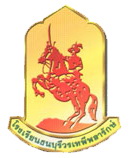 การประกวดขับร้องเพลงไทยลูกทุ่งประกอบ DANCERงานนิทรรศการ “เปิดบ้าน ธ.บ.ว. 13 กุมภาพันธ์ 2558”กลุ่มสาระการเรียนรู้ศิลปะ โรงเรียนธนบุรีวรเทพีพลารักษ์----------------------1. คุณสมบัติผู้เข้าแข่งขัน	1.1 เป็นนักเรียนที่กำลังศึกษาอยู่ในระดับชั้นประถมศึกษา2. ประเภทและจำนวนผู้เข้าแข่งขัน	2.1 แข่งขันประเภททีม  ประกอบด้วย		- นักร้อง จำนวน 1 คน		- DANCER จำนวน 6 – 8 คน	2.2 สมัครเข้าร่วมประกวดได้โรงเรียนละ 1 ทีม3. วิธีดำเนินการและหลักเกณฑ์การแข่งขัน	3.1 กรอกข้อมูลลงในใบสมัครให้ครบถ้วน	3.2 เพลงที่ใช้ประกวดเป็นเพลงลูกทุ่งอิสระ จำนวน 1 เพลง	3.3 ผู้สมัครต้องนำ CD เพลงที่ใช้ในการประกวดมาเอง3.4 ผู้สมัครต้องส่งเนื้อเพลงที่ใช้ในการประกวด จำนวน 3 ชุด ในวันประกวด โดยส่งพร้อมกับการรายงานตัวเข้าประกวด4. เกณฑ์การให้คะแนน(นักร้อง)	4.1 ทำนอง			20	คะแนน	4.2 อักขระ			20	คะแนน	4.3 จังหวะ			20	คะแนน	4.4 น้ำเสียง			20	คะแนน	4.5 ลีลาท่าทาง			20	คะแนน5. เกณฑ์การให้คะแนน(DANCER)	5.1 ความพร้อมเพรียง		20	คะแนน	5.2 ความคิดริเริ่มสร้างสรรค์	20	คะแนน	5.3 ลักษณะลีลาท่าทาง		20	คะแนน	5.4 การแต่งกาย			20	คะแนน	5.5 จังหวะ			20	คะแนน	ผลการตัดสินของคณะกรรมการถือเป็นสิ้นสุด6. รางวัลประกวดแข่งขัน	รางวัลชนะเลิศ			ได้รับถ้วยรางวัล เกียรติบัตร พร้อมเงินรางวัล 2,000 บาท	รางวัลรองชนะเลิศอันดับ 1	ได้รับเกียรติบัตร พร้อมเงินรางวัล 1,500 บาท	รางวัลรองชนะเลิศอันดับ 2	ได้รับเกียรติบัตร พร้อมเงินรางวัล 1,000 บาท7. สถานที่แข่งขัน  หอประชุมจันทร์พิทักษ์8. ลงทะเบียนรายงานตัวผู้เข้าแข่งขัน	8.1 เริ่มลงทะเบียนเวลา 07.30 – 08.30 น. ณ เรือนรับรองผู้ปกครอง	8.2 เริ่มการแข่งขัน เวลา 11.00 น.9.ข้อตกลง	10.1 ผู้สมัครต้องรายงานตัวกับคณะกรรมการเวลา 10.30 น.	10.2 ส่งใบสมัครพร้อมรายชื่อผู้เข้าแข่งขัน ภายในวันที่ 6 กุมภาพันธ์ 2558ใบสมัครเข้าร่วมประกวดขับร้องเพลงไทยลูกทุ่งประกอบ DANCERงานนิทรรศการ “เปิดบ้าน ธ.บ.ว. 13 กุมภาพันธ์ 2558”กลุ่มสาระการเรียนรู้ศิลปะ โรงเรียนธนบุรีวรเทพีพลารักษ์- - - - - - - - - - - - - - - -วันที่...........เดือน...................................พ.ศ...........โรงเรียน..............................................................................เขต............................................................................ที่อยู่......................................................................................................................................................................โทรศัพท์..............................................................................โทรสาร.....................................................................1. ผู้ควบคุมทีม……………………………………………………………………………………………………………………………………..     ชื่อ (นาย, นาง, นางสาว)................................................................................................................................     ตำแหน่ง.........................................................................................................................................................      เบอร์โทรศัพท์ที่สามารถติดต่อได้...................................................................................................................2. ชื่อผู้เข้าประกวดขับร้องเพลงไทยลูกทุ่ง     ชื่อ ด.ช./ด.ญ...............................................................................กำลังศึกษาอยู่ในระดับชั้น..........................3. ชื่อผู้เข้าประกวด DANCER     3.1 ชื่อ ด.ช./ด.ญ...............................................................................กำลังศึกษาอยู่ในระดับชั้น...................     3.2 ชื่อ ด.ช./ด.ญ...............................................................................กำลังศึกษาอยู่ในระดับชั้น...................     3.3 ชื่อ ด.ช./ด.ญ...............................................................................กำลังศึกษาอยู่ในระดับชั้น...................     3.4 ชื่อ ด.ช./ด.ญ...............................................................................กำลังศึกษาอยู่ในระดับชั้น...................     3.5 ชื่อ ด.ช./ด.ญ...............................................................................กำลังศึกษาอยู่ในระดับชั้น...................     3.6 ชื่อ ด.ช./ด.ญ...............................................................................กำลังศึกษาอยู่ในระดับชั้น...................     3.7 ชื่อ ด.ช./ด.ญ...............................................................................กำลังศึกษาอยู่ในระดับชั้น...................     3.8 ชื่อ ด.ช./ด.ญ...............................................................................กำลังศึกษาอยู่ในระดับชั้น...................ลงชื่อ...........................................ผู้รับรอง(.........................................................)ตำแหน่ง.............................................................หมายเหตุ		- กรุณาเขียนใบสมัครตัวบรรจงหรือพิมพ์ เพื่อความสะดวกในการจัดพิมพ์เกียรติบัตร			- ส่งใบสมัครทางโทรสาร. 0-2466-0642 ภายในวันที่ 6 กุมภาพันธ์ 2558			- สอบถามรายละเอียดเพิ่มเติม โทร 0-2465-5976 , 0-2465-9830 ต่อ 105 , 109